*NOTICE of MEETING*TheLouisiana State Oil & Gas Museum Governing Boardwill meetTuesday, October 24, 2017at6:00 p.m.at Louisiana State Oil & Gas Museum200 S. Land Ave.Oil City, LA 71061(318) 995-6845Public is invited to attend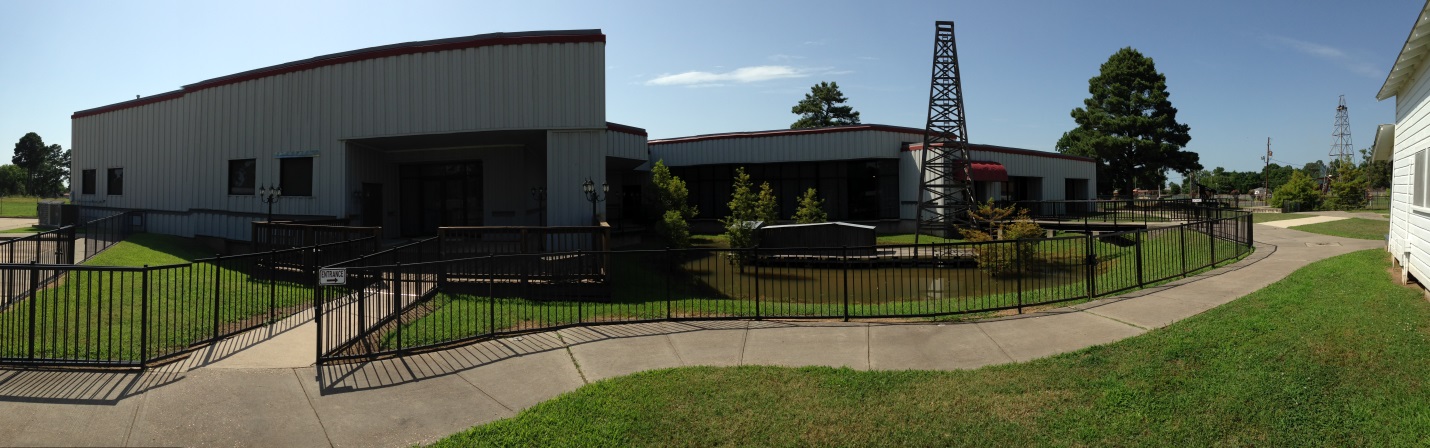 